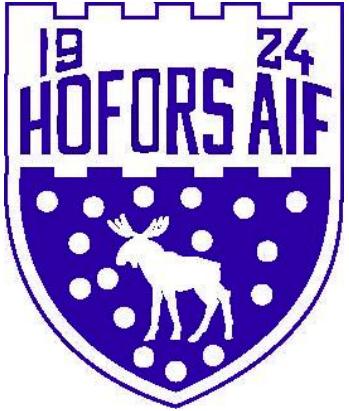 Styrelsen informerar:Styrelsearbetet rullar på och årets 2:a möte hölls förra veckan. Vi håller på och planerar inför årsmötet den 2/3. Mötet kommer att hållas digitalt men det finns också möjlighet att vara med på plats dock är platserna begränsade.Som skrevs i det förra nyhetsbrevet så är fokus det här året att behålla och vårda de verksamheter, ledare och aktiva vi har i föreningen. Ett policydokument för HAIF håller på och arbetas fram. Tanken är att det ska presenteras på vår ledarträff den 24/2 och på årsmötet den 2/3. Dokumentet riktar sig till föreningen i stort, föräldrar, aktiva och ledare. Vi har samarbetat lite med Hofors IBK gällande vissa delar av policyn. Vi har många gemensamma aktiva och föräldrar och tror att det kan ge en policy mer kraft om vi har vissa gemensamma punkter.Det är redan många som betalt medlemsavgiften, det är vi glada och tacksamma för!Enskild medlem (-18 år) 	100 krEnskild medlem (19 år -)	 200 krFamiljemedlemskap 	 400 krMedlemsavgiften betalas via BG 888–9834 eller swish 123 538 02 58, helt nya medlemmar behöver meddela sitt/sina personnummer annars räcker namn. Vill man ha nyhetsbrevet via e-post får man lämna sin e-postadress.Sportlovsbingo runt HammardammenVi startar upp motionsbingosäsongen fredagen den 5/3, brickor kommer att säljas mellan kl. 17-19 vid gula huset. Sen kommer vi att köra söndagar från och med den 14/3, öppettiden är ändrad till kl. 10-12.Ledarmöte Hofors AIFOnsdagen den 24/2 bjuds alla ledare in till ett ledarmöte kl. 19.00-20.30. Vi vill att minst en ledare från varje lag deltar antingen digitalt via Teams eller på plats på kansliet (obs begränsat antal). Inbjudan till mötet kommer inom kort i messengergrupp.Våren 2021Projektet ”idrott för äldre” genomförs tillsammans med RF-SISU och fler andra föreningar i kommunen. HAIF kommer att arrangera motionsbingo en vecka i april och gåfotboll i mitten på maj.Projektet Familjer i aktivitet som sker i samarbete med AMI blir nog flyttat till hösten 2021.Årsmöte 2/3 kl. 18.00, Vi kommer att erbjuda begränsade platser på kansliet och möjlighet att delta digitalt via Microsoft teams. Mer info om årsmötet finns  på hemsidan.FRIIDROTT – FOTBOLL – FREDAGSBOLLEN – STÅLKOMPISAR – HAIFSTUGAN – MOTIONSBINGOFriidrotten		tränar på tisdagar 17.00-18.30 i Värnahallen, träningsgrupp för tjejer och killar.HAIF ´s löpargrupp 	har inga träningar just nu. På deras sida/grupp på Facebook läggs information ut om när gruppen börja med träningar igen.Fotbollen 	Något lag har kört utomhusträningar, löpning/utegym. P och F 16 tränar inomhus i Värnahallen. Seniorlagen inväntar besked från Hofors kommun om möjlighet till inomhusträning. Vi hoppas att vädret är på vår sida så att konstgräset kan öppnas som vanligt i mars. Vi kommer inom kort att annonsera efter ledare till en träningsgrupp i fotboll för barn födda 2015.Stålkompisarna 	har pausat inomhusverksamheten på grund av corona men vi hoppas att vi snart kan starta våra träningar igen. En utedag med grill och aktiviteter håller på och planeras.Fredagsbollen 	startade den 5/2, vi kommer att dela upp i 2 st. grupper årskurs 4-6 och årskurs 7-9.HAIF-stugan 	finns att hyra som vanligt. Vi kommer inte att köra någon fikaförsäljning på söndagar under vinter/våren.Motionsbingon 	Vi startar upp vårsäsongen med en Sportlovsbingo den 5/3 kl. 17-19.På vår hemsida lägger vi löpande ut nyheter/information om vad som händer i föreningen. HAIF finns också på Facebook och Instagram och det finns också några lag som har egna instagramkonton. Kansliet på Göklundsvägen, Malin Vikström är i dagsläget på plats 3 dagar i veckan, tisdagar kl. 09-14, onsdagar kl. 09-15 och torsdagar kl. 09-14. Just nu kommer du i kontakt med Malin via Messenger eller e-post hofors.aif@telia.com.På sista sidan i nyhetsbrevet kan man läsa vår vision, värdegrund och verksamhetsidé.  Det är det ”dokumentet” som vi ska arbeta efter för att skapa en bra grund att utveckla vår förening ifrån. Om vi kan överföra vad dokumentet handlar till verkliga handlingar/aktioner i vår verksamhet så kommer vi att stärkas som förening. Vårat arbete mot att vara en modern förening som tänker långsiktig och hållbart när det gäller verksamheten, ekonomi, kommunikation och våra samarbeten grundar sig i detta dokument. Men ord på ett papper har aldrig skapat förändring, det måste ske genom att vi agerar, kommunicerar och vågar prova nya saker TILLSAMMANS.Johanna Grönlund, ordförande Hofors AIFNyhetsbrevet är en kanal, FB och instagram är andra sätt vi använder för att få ut information om vår förening till aktiva och övriga medlemmar.  Är det något ni är osäkra på eller undrar över angående Hofors AIF så kontaktar du/ni någon i styrelsen för information/svar. Vi tar gärna emot tips och idéer på hur vikan utveckla och förbättra vår verksamhet. Kontakta Johanna Grönlund 070–512073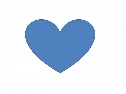 